Stoughton South Elementary School 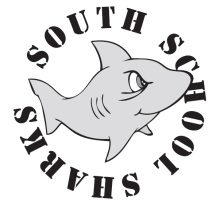 PTO AgendaMarch 6, 2024Welcome, THANK YOUS &  IntroductionsApproval of February meeting minutesUpcoming at the South 3.5-3.7 Book Fair*3.7 Early Release, PTC & Chateau Dining 4$3.8 Fun Run Registration Opens3.15 POG Challenge3.15 St. Patrick’s Day Teacher Treats*3.18 TAW Zoom 8pm3.19 Shark Season Begins & 1st Day of Spring, Textile Bin Reminder!3.20 School Council Meeting @3pm3.22 Fun Run Kick-Off Assembly3.25-4.8 Fun Run Prize Sorting*3.28 PTO & SI Meet3.29 5th Grade FR T-Shirt Tie-Dye*4.3 Fun Run @9am K-2 & @10:30am 3-54.3 PTO Meeting4.4 Early Release4.5 Popcorn Friday4.5 2nd & 3rd Grade ConcertOld Business PTO-SI Meeting 2/15… 30% 3 Year Para Contract ratified. New Building $115M, reduced to $66M for taxpayers if Vote passes for MSBA to build…calculators available, based on property valueAbsenteeism, still biggest SPS issueAnniversaries Milestones6 Total, list to be ordered in place. Date set 6.14.Amazon Classroom Wish ListsSubmit to AllieReddington@gmail.comNew Business TAW* Next Meeting 3.18 (Monday) @8pm https://us05web.zoom.us/j/88034638884?pwd=rnqtric4EAu0r8VMfxs71qKxoMIk2y.1Pm v Am events (Often dictated by staff availability)5th Grade Fun Run Shirt Tie-Dye Event* Spring Spirit Wear Requests?POPS Duck Drop https://popsstoughton.square.site/?fbclid=IwAR2uTMePGDNergMunNDvD5c3VzONBmj7jmVVKmmT5TtrLwFbeYpRxAkZo0o_aem_AbvGdjQL4aD7AMsIWz3dvlRL4VXosTU4Tqr7GMMZTICHTyFbw_lKqW7IZVLaIxSE0jY Budget Notes, Profit & LossTheater Purchases, Lights & Mic, $3K, TY PTOWebsite, UpdatesFun Run Sponsors - will add to website once confirmed! Abby/Jenney - let me know list once finalized so I can add their links to our sponsor section. Newsletter - working on March newsletter/ will have a bit more meat to it given lack of PTO meeting this month. Be sure to read it when you receive! If you’re not on the newsletter list, email southptostoughton@gmail.com to be added.Red Sox - 16 tickets sold total; much lower than past years. Decide if worth continuing to offer? We can revisit next Fall/Winter.  Ongoing Fundraiser Reminders:Sharking (Now booking SPRING dates!)Textile Bin (Paid by weight!)Staples CONNECT (Changes)Walmart SPARKS ??Jola TuckPot of Gold Challenge*Cauldrons for coins in classrooms 3.11-3.15, Flyers going home soon!Money to be collected friday, 3.15 & Winners announced following week!Fun Run*Volunteers needed! https://www.signupgenius.com/go/904054EAAAE2BA3FB6-48380498-south FR T-Shirt Sponsorships, Recap 9 Sponsors, $4200 Taken in, which will cover the cost of the 465 student, staff, sponsor & volunteer shirts ($3,335.38) + a surplus of $864.70!Cultural Night (Tentative dates: 1/9/25, 1/16/25, 1/23/25 from 5:30pm – 7pm.)Whale Exhibit, Spring, Grades 3-5 (Fall ‘24) October still need to firm up the datesDiscovery Museum, Grades K-2 (Fall ‘24) October 15-18th need to pick 3 dates from that week that work best. Dr. Mary - Family Health & Wellness Event (TBD)South Bingo Social, Event Recap - Successful, Fun Night! Garden Box & Compost Project, Status Update (Keeping it low stress & simple)Mrs. Doherty & Ms. Gabriels Membership UpdateBook Fair, Recap in AprilOther*Volunteer(s) Needed>> Next Meeting - April 3, 2024 <<Allison Reddington (President) & Kasey DiBiasio (VP)Jola Tuck (Treasurer)Melanie DiBiasio (Secretary)Abby Eustis & Jenney Ivaldi (Fundraising Chairs)Nancy Nunez (Cultural Enrichment Chair)Tiffany White (Membership Chair)Mr. Dore, Mrs. Shute & Ms. Guay (Admins & Staff)